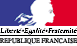 Académie de Créteil2 rue des longues raiesBP N°1877411 CLAYE-SOUILLY CEDEX 01 60 26 53 53 01 60 26 82 16Ce.077191j@ac-creteil.frSEJOUR DECOUVERTE DANS LE JURA DU 20 AU 24 MAI 2019 POUR 5 CLASSES DE 4EME EN PENSION COMPLETE – 120 ELEVES ET 11 ACCOMPAGNATEURSPROGRAMME Activités et déplacements sur les sites à prévoir sur des demi-journées pour faire tourner tous les élèves sur toutes les activitésCanoé-kayak avec encadrement et matérielAccrobranche avec encadrement et matérielSpéléologie avec encadrement et matérielCani-rando avec encadrement et matériel Tir à l’arc avec encadrement et matérielDescente en rappel avec encadrement et matériel1 journée de visite à Besançon Découverte de la Citadelle Vauban avec un guide – entrées et transport compris